WAVMA Aquatic Veterinarian Certification Program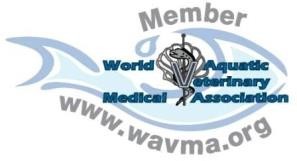 CertAqV Knowledge, Skills & Experience/Education (KSE) RecordApplicant		Date Submitted Mentor		Date ApprovedCommentsInstructionsThe Certified Aquatic Veterinarian applicant should document the date and the source of knowledge, skills and experience/education for each KSE Module. KSEs must be at least at the level of what is expected in a veterinary curriculum that leads to a recognized veterinary degree, and should cover information unique to aquatic mammals, reptiles, amphibians, finfish, crustaceans, or molluscs. Credits are roughly equivalent hours spent obtaining a specific KSE (i.e. 1 credit = 1 hour of study or activity). The mentor or adjudicators may require a full description and documented proof of any KSE claimed.Please provide a biography, résumé or curriculum vitae along with this application.The following categories are acceptable sources of KSEs (these may be KSEs that are taken or developed/taught by the applicant)Continuing Education and Professional Development (CEPD) classes/lectures	1 hour = 1 creditAcademic Programs or Courses (University Level)	2 class hours = 1 credit (e.g., 40 hour week = 20 credits)Post-Veterinary Academic Training (Degrees, Internships, Residencies, Certification)	Intern/Residency=50; MS=75; PhD/Board=100 creditsJournal / Literature Self-Study and Online Education	Article/webcast=1; Book=1/chapter up to 10 credits/bookClinical Experience & Case Logs (minimum 25 KSE Credits)	Case Report = 5 credits per casePublications & Presentations in Professional Meetings	Published article=5; Peer-reviewed article=10 credits;Book Chapter=10; Complete Book=40; Lecture hour=5Required Core Knowledge, Skills & Experience (KSE) Subject Area Modules (150 total credits required)KSE Module 1: Aquatic Environment and Life Support Systems KSE Module 2: Taxonomy, Anatomy and Physiology KSE Module 3: Husbandry & IndustriesKSE Module 4: Pathobiology & Epidemiology of Aquatic Animal DiseasesKSE Module 5: Diagnostics and Treatment of Aquatic Animal DiseasesKSE Module 6: Clinical Veterinary Experience and Client CommunicationsKSE Module 7: Public Health, Zoonotics and Seafood SafetyKSE Module 8: Legislation, Regulations, and PoliciesKSE Module 9: Principles of Aquatic Animal WelfarePRE-CLINICAL SUBJECTSAdd rows to table as necessaryAdd rows to table as necessaryAdd rows to table as necessaryCLINICAL SUBJECTSAdd rows to table as necessaryAdd rows to table as necessaryAdd rows to table as necessaryAdd rows to table as necessaryAdd rows to table as necessaryAdd rows to table as necessaryKSE Module 1: Aquatic Environment and Life Support SystemsList name of CEPD/Class/Article Source, Location and DateKSE SourceCategory (A,B,C,D,E,F)Credits (hrs)Credits (hrs)KSE Module 1: Aquatic Environment and Life Support SystemsList name of CEPD/Class/Article Source, Location and DateKSE SourceCategory (A,B,C,D,E,F)Applicant ClaimedMentor ApprovedCredits Claimed for Module 1 [minimum 25 credits required]KSE Module 2: Taxonomy, Anatomy and PhysiologyList name of CEPD/Class/Article Source, Location and DateKSE Source Category(A,B,C,D,E,F)Credits (hrs)Credits (hrs)KSE Module 2: Taxonomy, Anatomy and PhysiologyList name of CEPD/Class/Article Source, Location and DateKSE Source Category(A,B,C,D,E,F)Applicant ClaimedMentor ApprovedCredits Claimed for Module 2 [10 minimum credits required]KSE Module 3: Husbandry & IndustriesList name of CEPD/Class/Article Source, Location and DateKSE Source Category (A,B,C,D,E,F)Credits (hrs)Credits (hrs)KSE Module 3: Husbandry & IndustriesList name of CEPD/Class/Article Source, Location and DateKSE Source Category (A,B,C,D,E,F)Applicant ClaimedMentor ApprovedCredits Claimed for Module 3 [25 minimum credits required]KSE Module 4: Pathobiology & Epidemiology of Aquatic Animal DiseasesList name of CEPD/Class/Article Source, Location and DateKSE SourceCategory (A,B,C,D,E,F)Credits (hrs)Credits (hrs)KSE Module 4: Pathobiology & Epidemiology of Aquatic Animal DiseasesList name of CEPD/Class/Article Source, Location and DateKSE SourceCategory (A,B,C,D,E,F)Applicant ClaimedMentor ApprovedCredits Claimed for Module 4 [25 minimum credits required]KSE Module 5: Diagnostics and Treatment of Aquatic Animal DiseasesList name of CEPD/Class/Article Source, Location and DateKSE SourceCategory (A,B,C,D,E,F)Credits (hrs)Credits (hrs)KSE Module 5: Diagnostics and Treatment of Aquatic Animal DiseasesList name of CEPD/Class/Article Source, Location and DateKSE SourceCategory (A,B,C,D,E,F)Applicant ClaimedMentor ApprovedCredits Claimed for Module 5 [25 minimum credits required]KSE Module 6: Clinical Veterinary Experience and Client CommunicationsList name of CEPD/Class/Article Source, Location and DateKSE SourceCategory (A,B,C,D,E,F)Credits (hrs)Credits (hrs)KSE Module 6: Clinical Veterinary Experience and Client CommunicationsList name of CEPD/Class/Article Source, Location and DateKSE SourceCategory (A,B,C,D,E,F)Applicant ClaimedMentor ApprovedCredits Claimed for Module 6 [25 minimum credits required]KSE Module 7: Public Health, Zoonotics and Seafood SafetyList name of CEPD/Class/Article Source, Location and DateKSE SourceCategory (A,B,C,D,E,F)Credits (hrs)Credits (hrs)KSE Module 7: Public Health, Zoonotics and Seafood SafetyList name of CEPD/Class/Article Source, Location and DateKSE SourceCategory (A,B,C,D,E,F)Applicant ClaimedMentor ApprovedCredits Claimed for Module 7 [5 minimum credits required]KSE Module 8: Legislation, Regulations, and PoliciesList name of CEPD/Class/Article Source, Location and DateKSE SourceCategory (A,B,C,D,E,F)Credits (hrs)Credits (hrs)KSE Module 8: Legislation, Regulations, and PoliciesList name of CEPD/Class/Article Source, Location and DateKSE SourceCategory (A,B,C,D,E,F)Applicant ClaimedMentor ApprovedCredits Claimed for Module 8 [5 minimum credits required]KSE Module 9: Principles of Aquatic Animal WelfareList name of CEPD/Class/Article Source, Location and DateKSE Source Category(A,B,C,D,E,F)Credits (hrs)Credits (hrs)KSE Module 9: Principles of Aquatic Animal WelfareList name of CEPD/Class/Article Source, Location and DateKSE Source Category(A,B,C,D,E,F)Applicant ClaimedMentor ApprovedCredits Claimed for Module 9 [5 minimum credits required]Total KSE Credits Claimed for Certification [minimum 150]: